 NATIONAL ASSESSMENT OFEDUCATIONAL PROGRESS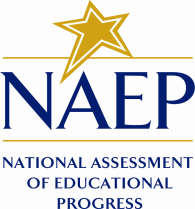 Volume I SUPPORTING STATEMENTFORWAVE 2 SUBMITTAL FOR 2011(PART OF 2011–2013 SYSTEM CLEARANCE PROPOSALOMB# 1850-0790)Student Grade 4 Knowledge and Skills Appropriate (KaSA) Study Mathematics QuestionsStudent Grade 4 National Indian Education Study (NIES) QuestionsTeacher Grade 4 KaSA Study for Puerto Rico Questions Teacher Grade 4 NIES QuestionsSchool Grade 4 KaSA Study for Puerto Rico Questions School Grade 4 NIES Questions Student Grade 8 Writing Computer-Based Assessment (WCBA) QuestionsStudent Grade 8 KaSA Study Mathematics Questions Student Grade 8 Mathematics Computer-Based Study (MCBS) QuestionsStudent Grade 8 NAEP-TIMSS (Trends in International Mathematics and Science Study) Mathematics and Science Questions Student Grade 8 NIES QuestionsTeacher Grade 8 Writing Questions: Background, Education, and Training (BET), Classroom Organization and Instruction (COI) WritingTeacher Grade 8 KaSA Study for Puerto Rico Questions Teacher Grade 8 NIES Questions Teacher Grade 8 Reading/Writing Questions: BET, COI Reading, COI WritingSchool Grade 8 Writing Questions: School Characteristics and Policies (SCP), Writing, Charter SchoolSchool Grade 8 KaSA Study for Puerto Rico Questions School Grade 8 NIES QuestionsStudent Grade 12 Writing Computer-Based Assessment (WCBA) QuestionsSchool Grade 12 Writing QuestionsJuly 21, 2010Contents1. Explanation and Burden Information for This Submittal	32. 2011 Wave 2 Burden Information	43. Overview of NAEP 2011 Assessments Contained in This Submittal	84. How, by Whom, and for What Purpose the Data Will Be Used	105. Estimates of Costs to the Federal Government	116. Information Pertaining to the 2011 Questionnaires in This Submittal	12Student Questionnaires	12Teacher Questionnaires	13School Questionnaires	15APPENDIX A: Committee Lists	161.  Explanation and Burden Information for This SubmittalThis document contains supplemental information pertaining to the 2011–2013 National Assessment of Educational Progress (NAEP) System Clearance proposal. The system clearance package was approved in April 2010 (OMB #1850-0790, v.26). The terms of clearance for OMB approvals state that each subsequent submittal activity under the system clearance is to be done so with a 60-day federal register notice waver.This submittal contains burden information and the non-cognitive questionnaires for the following components of the 2011 NAEP assessments:Grade 4Student Grade 4 Knowledge and Skills Appropriate (KaSA) Study Mathematics Student Grade 4 National Indian Education Study (NIES) Teacher Grade 4 KaSA Study for Puerto Rico  Teacher Grade 4 NIES School Grade 4 KaSA Study for Puerto Rico  School Grade 4 NIES  Grade 8Student Grade 8 Writing Computer-Based Assessment (WCBA) Student Grade 8 KaSA Study Mathematics Student Grade 8 Mathematics Computer-Based Study (MCBS) Student Grade 8 NAEP-TIMSS (Trends in International Mathematics and Science Study) Mathematics and Science Student Grade 8 NIES Teacher Grade 8 Writing: Background, Education, and Training (BET), Classroom Organization and Instruction (COI) WritingTeacher Grade 8 KaSA Study for Puerto Rico Teacher Grade 8 NIES Teacher Grade 8 Reading/Writing Questions: BET, COI Reading, COI WritingSchool Grade 8 Writing: School Characteristics and Policies (SCP), Writing, Charter SchoolSchool Grade 8 KaSA Study for Puerto Rico School Grade 8 NIES QuestionsGrade 12Student Grade 12 Writing Computer-Based Assessment (WCBA) School Grade 12 Writing These specific questionnaires are the second group (Wave 2) of questionnaires submitted for approval for use in 2011. An initial group of 2011 questionnaires (Wave 1), approved in June 2010, contained the relevant student, teacher, and school questionnaires for the reading, mathematics, science, and economics assessments for 2011. As noted in the 2011–2013 Systems Clearance submittal, NAEP contains three kinds of questions: “cognitive” assessment questions, which measure student knowledge of an academic subject; “non-cognitive” assessment questions, which gather construct-related information not directly reflecting subject knowledge, such as student motivation or effort; and “background” questions which gather factual information such as demographic variables.2.  2011 Wave 2 Burden InformationThe Wave 2 submittal contains the grades 8 and 12 writing non-cognitive (computer-delivered) questions; the NIES student, teacher, and school questions; and the non-cognitive questions for the MCBS and KaSA special studies. The Wave 2 burden information is listed by grade (see charts on pages 6 and 7) and includes the following categories of questions:	Students - Students in 4th, 8th and 12th grades complete assessment booklets that commonly contain two 25-minute cognitive blocks (the writing computer-based blocks are 30 minutes each), followed by two sections of questions (one background and one non-cognitive), which require a total of 15 minutes to complete. The background section contains core questions, many of which are related to demographic information. The non-cognitive section contains subject-specific non-cognitive questions. Teachers - The teachers of 4th- and 8th-grade students participating in NAEP will be asked to complete questions about their teaching background, education, training, and classroom organization and instruction. The 4th-grade KaSA and NIES teacher burden is estimated to be 20 minutes, and 8th-grade writing, NIES, mathematics (KaSA or NAEP-TIMSS-related), science (NAEP-TIMSS-related), and reading/writing teacher burdens are all also estimated to be 20 minutes. No teacher questionnaires will be given to teachers of students in the MCBS study.Principals/Administrators - The school administrators in the sampled schools will be asked to complete a questionnaire. The initial section of questions is designed to measure school characteristics and policies that research has shown are highly correlated with student achievement. In addition, there is a section with subject-specific questions focusing on curriculum and instructional services. Most school questionnaires (though not KaSA administered in Puerto Rico or NIES) have a section with charter school questions, to gather information for schools that identify themselves as charter schools. The burden for school questionnaires is estimated to be 30 minutes.In addition to the questionnaires, burden information is provided for the following:	E-Filing and Pre-Assessment Visit - Survey sample information is collected from schools in the form of lists of potential students who may participate in NAEP. This sample information can be gathered manually or electronically at the school, district, or state level. If done at the school or district level, some burden will be incurred by school personnel. The pre-assessment visit is the opportunity for the NCES contractor field staff to meet with the school personnel to review procedures and logistics for the upcoming assessment. The pre-assessment visit requires one hour and the e-filing burden is also estimated at an hour. However, the e-filing process is only done in a subset of schools (approximately 38 percent in recent years), which is taken into account when computing the e-filing burden.  	SD and ELL (Students with Disabilities and English Language Learners) worksheets are completed by teachers or administrators of students identified as SD and/or as ELL. The SD and ELL worksheets are part of this Wave 2 submittal, thus the burden for school personnel who complete them is included with Wave 2. The students whose information is reflected in the SD and ELL worksheets are included in the burden for the entire 2011 assessments (both Wave 1 and Wave 2).The total combined burdens for the Wave 2 materials are:See the following tables for a summary of Wave 2 burden estimates. Wave 2 Questions - Single Survey Burden TimesNote: The students and the teachers of students participating in the NAEP-TIMSS study will complete either mathematics or science questionnaires. These questionnaires are the same as the mathematics and science questionnaires (student and teacher) submitted in the Wave 1 materials.Teachers of students in the mainland U.S. KaSA study will complete the same questionnaires as the mathematics teachers of students in the operational or pilot assessments. These questionnaires were submitted with the Wave 1 materials. The teachers and administrators in the Puerto Rico KaSA study will complete the questionnaires administered in the 2007 NAEP assessment administered in Puerto Rico. Estimated Burden for NAEP 2011 Assessments Contained in This Submittal (Wave 2)By Grade Level3.  Overview of NAEP 2011 Assessments Contained in This SubmittalThe following broad overview of the 2011 NAEP assessments was included as part of the 2011–2013 System Clearance submittal. The National Assessment Governing Board (the Governing Board) determines NAEP policy and assessment schedule, and future Governing Board decisions may result in changes to some aspects of an assessment (e.g., which subjects are assessed in which years). However, the overall methodology and assessment process will remain consistent. In the 2011 assessment year, questions will be administered to students at grades 4, 8, and 12; to teachers at grades 4 and 8; and to school administrators at grades 4, 8, and 12. The 2011 data collection activities described in this Wave 2 submission consist of the following:National assessment in WCBA at grades 8 and 12;Special studies in NIES (Grades 4 and 8), MCBS (grade 8 mathematics), KaSA (grades 4 and 8 mathematics), and a NAEP-TIMSS linking study (grade 8 mathematics and science);SD and ELL worksheets are completed by teachers or administrators of students identified as SD and/or as ELL. Descriptions of the special studies in Wave 2 are provided below. Knowledge and Skills Appropriate (KaSA) study for students at grades 4 and 8 in mathematics will examine if the administration of blocks of items that target the knowledge and skills at the lower-end of the performance distribution would yield lower standard errors and better measurement precision for low-performing groups of students. There will be two versions of the KaSA assessment administered during the 2011 NAEP administration window. For Puerto Rico, the assessment will include three types of books, containing eithertwo KaSA blocks,one KaSA block and one operational mathematics block, ortwo operational mathematics blocks.For the national sample, there will be two types of books administered as part of the KaSA assessment, containing eithertwo KaSA blocks orone KaSA block and one operational mathematics block.There is no need to administer additional books containing two operational NAEP mathematics blocks for the national sample, since these books will be administered as part of the operational assessment.NAEP-TIMSS (Trends in International Mathematics and Science Study) linking study at grade 8 will link the results from NAEP to TIMSS in an effort to compare states to the international countries. The basic principle is that randomly equivalent groups of students will take blocks of NAEP and TIMSS questions in order to link the two sets of results. The data collection for the study will take place in 2011, and will involve grade 8 students in main NAEP and main TIMSS taking mathematics and science, as well as special study samples which will be administered “braided booklets” containing material from both NAEP and TIMSS. The primary purpose of this study is to estimate a link between NAEP mathematics and TIMSS mathematics, and between NAEP science and TIMSS scienceThis submittal only contains information for the NAEP administration window of the NAEP-TIMSS study which will take place in the January-March 2011 timeframe. The sample for the NAEP window contains 10,000 students who will be administered a ‘braided’ or mixed booklet consisting of one NAEP cognitive section (either mathematics or science), one TIMSS cognitive section (the same subject as the NAEP section), and two NAEP background sections. The students will take the same background questions as the students participating in main NAEP mathematics or science.  As such, these questionnaires were approved as part of the Wave 1 materials and are part of this Wave 2 submittal to account for burden related to the NAEP-TIMSS study.  The attendant burden for this study is based on the 15 minutes for the background sections for the students and the proportional teacher and school background questionnaires completed by school personnel related to this study.  These burdens are incorporated into the chart on page 7. The NAEP-TIMSS linking assessments administered in the TIMSS assessment window (April-June 2011) were approved in April 2010 under the OMB review and clearance process established by PIRLS and TIMSS (OMB# 1850-0645 v.6).Mathematics Computer-Based Study (MCBS) will study the possibility of using an adaptive testing algorithm in NAEP. The study, administered on computer, will be conducted in mathematics at grade 8. A sample of students will first take a cognitive block of medium difficulty and, depending on the individual student performance on that block the computer will then assign the student an easy, medium, or difficult block for the second cognitive block. Another sample of students will take the same blocks via standard NAEP random assignment. Comparisons will be made between the results from these two samples of students to determine if tailoring block difficulty to student ability is a worthwhile endeavor for NAEP.  National Indian Education Study (NIES) will be conducted as part of the 2011 assessments in reading and mathematics at grades 4 and 8. The national sample includes students from public and nonpublic schools that have both large and small American Indian/Alaska Native (AI/AN) student populations. The administration of the NAEP assessment will be followed with the administration of a questionnaire specifically designed for the NIES study. Questionnaire data will be linked to NAEP performance data. Committees that helped define the cognitive, background, and non-cognitive questions are listed in Appendix A. 4.  How, by Whom, and for What Purpose the Data Will Be Used The following broad overview of the use of the data from the 2011 NAEP assessments is abbreviated from the 2011–2013 System Clearance submittal. The purpose of NAEP is to collect and report assessment data on student achievement in the subject areas assessed for use in monitoring educational progress. In addition to reporting overall results of student performance and achievement, NAEP also reports student performance results for various subgroups of students and on various educational factors. Guidance for what is asked in the questions is set by the Governing Board. NCES is responsible for developing the questions and for selecting the final set of questions. The questions are designed to provide (1) the information for disaggregating data according to categories specified in the legislation, (2) contextual information that is subject specific (e.g. reading, mathematics) and has an impact and known relationship to student achievement, and (3) policy-relevant information specified by the Governing Board.In the original request to the Office of Management and Budget (OMB) for system clearance, NCES requested approval of the data-gathering instruments to be used in the 2011–2013 national and state assessments. This submittal contains the second set of questionnaires that pertain to the 2011 assessments. An expanded description of the purposes of the data was provided in the system clearance submission. 5.  Estimates of Costs to the Federal Government Administration Cost EstimatesThe following estimates apply to the 2011 administration costs: $8.1 million for the printing, packaging, and distribution phases of the administrations.$20.8 million for the cost of the 2011 field supervisors and assessment administrators to go into schools to administer the assessment, including travel expenses. $470,000 for web support and maintenance related to the 2011 assessments. Given that Wave 1 (submitted in April 2010, the first submittal of 2011 questions that included core, reading, mathematics, and science questions) and Wave 2 (this submittal: includes writing, NIES, special studies, and SD- and ELL-related worksheets) are in the field at the same time, the costs are broken out across the two waves for 2011 as follows: the bulk of the printing, packaging, and distribution costs occur in Wave 1, which comprises 80–90% of the printing volume; the field supervision and assessment costs are also spread over the entire administration, with the bulk associated with the Wave 1 materials; andfor web support and maintenance, the majority of the costs are associated with the computer-based writing assessment, which is included in the Wave 2 material.Thus, the approximate breakdown of the total $29.37 million for 2011 is allocated as follows:Wave 1 – $23.80 millionWave 2 –   $5.57 millionNote that NCES has requested $5 million for the following tasks associated with the NAEP-TIMSS linking study: braided assessment administration during the NAEP window, printing of all of the braided test booklets, scoring and linking of all of the NAEP blocks, and contracting the NAEP state coordinators to recruit the additional 8th grade schools where braided assessment will be administered during the TIMSS and the NAEP testing windows. However, consistent with the costs described above, only the costs associated with the printing and administration are included in the $5.57 million attributed to this submittal.6.  Information Pertaining to the 2011 Questionnaires in this Submittal Student Questionnaires  CoreThe core questions for 2011 are comprised of a subset of prior core questions. The core questions were submitted with the Wave 1 materials.Writing (WCBA)The writing framework is new and these writing non-cognitive questions will be offered for the first time operationally in 2011. In 2010 a subset of newly developed writing non-cognitive questions were piloted. After review by NCES and the Governing Board, the final versions of the writing questions were approved for the 2011 assessment. The writing questions were developed to be delivered via computer. Mathematics (KaSA)The non-cognitive questions being used in the mathematics KaSA study are the same as the questions in the operational 2011 assessments except that three additional questions were added that probe the students’ reactions to the math blocks. These questions were tested in a cognitive interview process.Mathematics (MCBS)The non-cognitive questions being used in the mathematics MCBS study are the same as the questions in the operational 2011 assessments except that three additional questions were added which relate to the adaptive nature of the study. These questions were tested in a cognitive interview process.Mathematics (NAEP-TIMSS)For the mathematics portion of the NAEP-TIMSS study the non-cognitive questions will be exactly the same as in the grade 8 mathematics operational assessment.Science (NAEP-TIMSS)For the science portion of the NAEP-TIMSS study the non-cognitive questions will be exactly the same as in the grade 8 science operational assessment.NIESThe NIES questions will be the same as those given in the 2009 NIES study. The questions were largely revised for 2009 and this will now be the second iteration for the trend line of NIES questions.Teacher Questionnaires  Teachers of students at grades 4 and 8 participating in the NAEP assessments are each administered a questionnaire. No teacher questionnaire will be administered at grade 12. At grade 4, a single teacher questionnaire will be administered across all subjects assessed. At grade 8, teacher questionnaires will be administered for each subject-specific area. Teacher questionnaires are also available online for completion by teachers, if desired (but not in Puerto Rico). Historically, approximately 10 percent of teachers complete the questionnaire online. The NAEP 2011 teacher questionnaires are composed of multiple parts: background, education, and training (BET); and one or more subject-specific classroom organization and instruction (COI) components. Given the structure of elementary school, the grade 4 teacher questionnaire often contains multiple subjects in the subject-specific section. The majority of the grade 8 teacher questionnaires focus on a single subject, resulting in multiple forms of questionnaires. To facilitate the administration of the questionnaires to teachers who teach both reading and writing, a combined reading and writing questionnaire will be given in the small instances when both subjects are assessed at the same school.  The following table depicts the layout for the 2011 teacher questionnaires included in the Wave 2 submittal:Teacher Questionnaires for the NAEP 2011 AssessmentsBET – Background, education, and trainingCOI – Classroom organization and instructionSchool QuestionnairesA single school questionnaire will be administered at each grade. Related to this submittal, there will be a school questionnaire for grades 8 and 12 WCBA, a NIES school questionnaire for grades 4 and 8, and a school questionnaire for KaSA at grades 4 and 8.  Historically, approximately 10 percent of school questionnaires are completed online. The following table depicts the layout for the 2011 school questionnaires included in the Wave 2 submittal:School Questionnaires for the NAEP 2011 Assessments	SCP – School characteristics and policiesAPPENDIX A: Committee ListsNAEP Background Variable Committee Name		AffiliationPatricia Alexander 	University of Maryland Arthur Applebee	University at Albany, SUNYClaudia Buchman	Ohio State University	Lizanne Destefano	University of IllinoisRobert Hauser	University of Wisconsin, MadisonKathleen Heid	Penn State University Henry Levin	Columbia UniversityPeter Levine	University of Maryland Linda Levstik	University of KentuckySamuel Lucas	University of California, BerkeleySenta Raizen	WestEd, Washington, D.C.Andrew Sum	Northeastern University William Walstad	University of Nebraska, Lincoln NAEP Mathematics Committee Name		AffiliationDavid J. Brancamp	Nevada Department of EducationSareeta Carter		Benjamin Banneker Academic High School, Washington, D.C. Herb Clemens		Ohio State UniversityMarcia Cole		District of Columbia Public Schools Carl Cowen 		Indiana University-Purdue University, Indianapolis Bradford R. Findell	Ohio Department of EducationDiana Rivera Garcia	Departamento de Educación Puerto Rico Anne Gonzales		South Gate Middle School, South Gate, CAKathleen Heid		Penn State UniversityJudy Kinley		Morris Elementary School, Des Moines, IACarole Phillip		Alice Deal Middle School, Washington, D.C.Penny Roberts		Greenville Elementary School, Greenville, KYDaren Starnes 		The Lawrenceville School, Lawrenceville, NJJT Sutcliffe 		St. Mark’s School of Texas, Dallas, TXElizabeth Sweeney	Boston Public SchoolsNAEP Science Committee Name		AffiliationAlicia Cristina Alonzo	Michigan State University Charles W. Anderson	Michigan State University 
Susan Craft		Hanahan High School, Hanahan, SCGeorge Deboer		American Association for the Advancement of Science Alex Decaria		Millersville University, PAIbari Igwe		Paul Public Charter School, Washington, D.C. Crystal Lovell		Lawrence Township Public Schools, Lawrenceville, NJ Ellen Mingione		Delaware Department of Education Amy Pearlmutter	Littlebrook Elementary School, Princeton, NJSenta Raizen		WestEd, Washington, D.C.Cary Sneider		Portland State UniversityMary Thandi Buthelezi	Wheaton College, Norton, MADavid White		Vermont Department of EducationGerald Wheeler		National Science Teacher AssociationNAEP Writing Committee Name		AffiliationArthur Applebee	University at Albany, SUNYDiane August	Center for Applied LinguisticsMargretta Browne	Montgomery County Public Schools, Rockville, Maryland
 Elyse Eidman-Aadahl	University of CaliforniaNikki Elliot-Schuman	Office of Superintendent of Public Instruction, WARayna Goldfarb	Abraham Lincoln High School, Philadelphia, PACarol Jago	California Reading and Literature Project, UCLACharles Macarthur	University of DelawareMichael McCloskey	Johns Hopkins UniversityNorma Mota-Altman	San Gabriel High School, San Gabriel, CA Sandra Murphy	University of California, Davis Drew Sterner	Tamanend Middle School, Warrington, PAVictoria Young	Texas Education AgencyNIES TRP (Technical Review Panel) Committee Name	AffiliationHenry Braun	Boston CollegeBryan Brayboy	Arizona State University Robert Cook	Crazy Horse Memorial, Crazy Horse, SDCultural Affairs Specialist/Education OutreachSteve Culpepper	University of Colorado, DenverSusan Faircloth	The Pennsylvania State UniversityValeria Littlecreek	Oklahoma State Department of Education Christopher Lohse	Council of Chief State School OfficersLarry Ludlow	Boston College Debora Norris	Arizona Department of Education Ted Wright	Haskell Indian Nations University, Lawrence, KSTarajean Yazzi-Mintz	Indiana UniversityRespondent CategoryNumber of RespondentsNumber of Hours of BurdenStudent111,50027,875Teacher 16,115 5,372School 6,945 13,057SD and ELL 18,340
 (school personnel) 31,965Totals152,90078,269Grade 4Student Grade 4 Mathematics (KaSA) Questions15 minutesStudent Grade 4 NIES Questions15 minutesTeacher Grade 4 NIES Questions20 minutesTeacher Grade 4 KaSA Study Questions20 minutesSchool Grade 4 NIES Questions30 minutesSchool Grade 4 KaSA Study Questions30 minutesGrade 8Student Grade 8 Core + WCBA Questions15 minutesStudent Grade 8 Core + Mathematics (KaSA) Questions15 minutesStudent Grade 8 Core + Mathematics (MCBS) Questions15 minutesStudent Grade 8 Core + Mathematics (NAEP-TIMSS) Questions15 minutesStudent Grade 8 Core + Science (NAEP-TIMSS) Questions15 minutesStudent Grade 8 NIES Questions15 minutesTeacher Grade 8 WCBA Questions20 minutesTeacher Grade 8 Mathematics (NAEP-TIMSS) Questions20 minutesTeacher Grade 8 Science (NAEP-TIMSS) Questions20 minutesTeacher Grade 8 NIES Questions20 minutesTeacher Grade 8 KaSA Study Questions20 minutesTeacher Grade 8 Reading + Writing Questions20 minutesSchool Grade 8 NIES Questions30 minutesSchool Grade 8 KaSA Study Questions   30 minutesSchool Grade 8 Writing Questions30 minutesGrade 12Student Grade 12 Core + WCBA Questions15 minutesSchool Grade 12 Writing Questions30 minutesGradeTypeSection 1Section 2Section 34Mathematics (for KaSA)BETCOI (Mathematics)4National Indian Education Study (NIES)NIES  8Writing (WCBA)BETCOI (Writing)8Mathematics (for MCBS, KaSA, NAEP-TIMSS)BETCOI (Mathematics)8Science (NAEP-TIMSS)BETCOI (Science)8National Indian Education Study (NIES)NIES  8Reading/WritingBETCOI (Reading)COI (Writing)GradeTypeSection 1Section 2Section 34Mathematics (for KaSA)SCPMathematicsCharter school (mainland U.S. but not Puerto Rico)4 National Indian Education Study (NIES)NIES8Writing (WCBA)SCPWCBACharter school8Mathematics (for KaSA)SCPMathematicsCharter school (mainland U.S. but not Puerto Rico)8National Indian Education Study (NIES)NIES12Writing (WCBA)SCPWCBACharter school